6. G       GEO             UČENJE NA DALJAVO – 3. TEDEN (16.11. – 20.11. 2020)1. Rešitve 11. vaje, str.23: 1P 2A 3N 4O 5N 6S 7K 8A                 12. vaja, str. 24: Kanadski ščit: Severna Amerika; Amazonska nižina:                          Južna Amerika; Vzhodna Sibirija: Azija … Kongovska kotlina: Afrika;                  Panonska kotlina: Evropa …  Skalno gorovje: Severna Amerika; Andi:                  Južna Amerika; Alpe: Evropa … (lahko tudi svoji primeri)2. Ponovimo: 1. Kakšno površje imamo v Sloveniji? Kaj to dokazuje?    2. S kakšno bravo so na karti prikazane nižine?    3. Kako imenujemo vzpetino, ki seže čez 500m?    4. Kakšna je razlika med dolino in nižino?    5. Kaj je hribovje? Naštej hribovja v Sloveniji.3. Naselitev glede na površje.   a.Kako površje vpliva na naselitev prebivalstva? (str.24)   b.V samostojnem delovnem zvezku na isti strani si oglej zemljevid gostote     prebivalstva v Sloveniji. Navedi območja z gosto naselitvijo in območja z zelo redko    naselitvijo.  c. Nato reši vaje 13 -15 na strani 25.   č.Katere reliefne oblike prikazujeta sliki?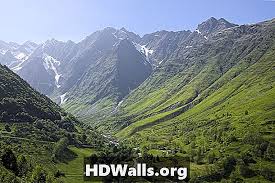 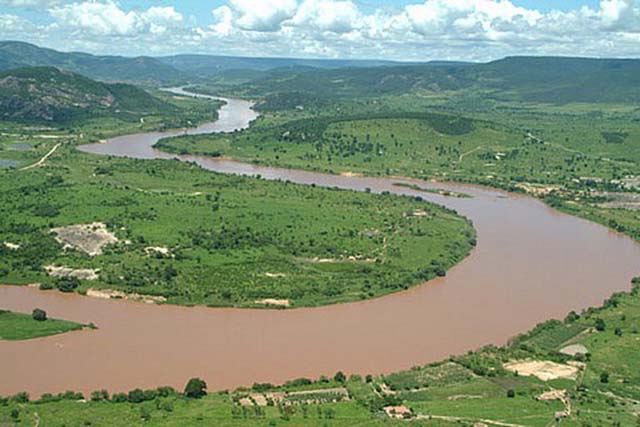 A: ___________________________________           B: ______________________________________  Lep pozdrav, učiteljica Vida Lunka       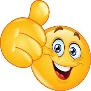 